Scenariusz aktywności dla dzieci 6 – letnich („Mali Odkrywcy) – Piątek 02.04.2021 r.Temat kompleksowy: „Czyste powietrze wokół nas”.Temat zajęć: „Jak unikać dymu tytoniowego?”/ „Wielkanocne co nieco” Opracowanie: mgr Katarzyna Piec, mgr Magdalena WesołowskaCele główne:- Wzmacnianie więzi rodzinnych;- Wzrost kompetencji rodziców w zakresie ochrony dzieci przed ekspozycją  na dym tytoniowy;- Zwiększenie umiejętności dzieci w zakresie radzenia sobie w sytuacjach, gdy przebywają     w zadymionych pomieszczeniach lub gdy dorośli palą przy nich tytoń.Cele szczegółowe:- Wykształcenie umiejętności rozpoznawania różnych źródeł dymów.- Zwiększenie wrażliwości dzieci na szkodliwość dymu papierosowego.- Zwiększenie wiedzy na temat skutków palenia papierosów.- Koduje na macie do kodowania.Kompetencje kluczowe – cyfrowe:-  Wykorzystanie narzędzi TIK do zdobywania informacji.Formy pracy:- Praca indywidualna, praca z rodzicem/opiekunem/rodzeństwemMetody pracy:- Pokaz, demonstracja, - PogadankaŚrodki dydaktyczne:- tekst piosenki o Dinku, dowolne materiały plastyczne, klocki, patyczki, kartka papieru, ołówek, prezentacja multimedialna, kredki.Proponowany przebieg aktywności:Zabawa dydaktyczna Co mam na myśli? – rodzic opisuje jakiś przedmiot                     z najbliższego otoczenia dziecka (podaje cechy takie jak: wielkość, kolor, sposób wykorzystania itp.), zadaniem dziecka jest odgadnąć jaki to przedmiot. Po chwili następuje zamiana ról.Scenki pantomimiczne Co lubię robić, gdy jest kapryśna pogoda? – dziecko pokazuje ruchem, gestem, jakie czynności lubi wykonywać, a zadaniem rodzica jest odgadnąć jaka to czynność. Dziecko nie używa słów, jedynie pokazuje, co ma na myśli.Dziecko wykonuje taniec do dowolnej piosenki o wiosennej tematyce.Rozmowa rodzica z dzieckiem na temat wyglądu znaczka Zakaz palenia (załącznik     nr 1), następnie wspólne wykonanie projektu znaczka.Śpiewanie piosenki o Dinku.Zabawy na podwórku.Wspólne oglądanie prezentacji podsumowującej program Czyste powietrze wokół nas: https://www.youtube.com/watch?v=PX33PU4VMFA.Wielkanocne kodowanie (załącznik nr 2) – spróbuj stworzyć kolorowy rysunek zgodnie z podanym kodem na dole kartki. Czy już wiesz jaki to wielkanocny symbol? Spróbuj otrzymamy wyraz podzielić na sylaby i głoski, a potem podpisać rysunek.Wspólne przygotowanie koszyczka wielkanocnego – pochwalenie dziecka za udział    w aktywnościach.Załącznik nr 1: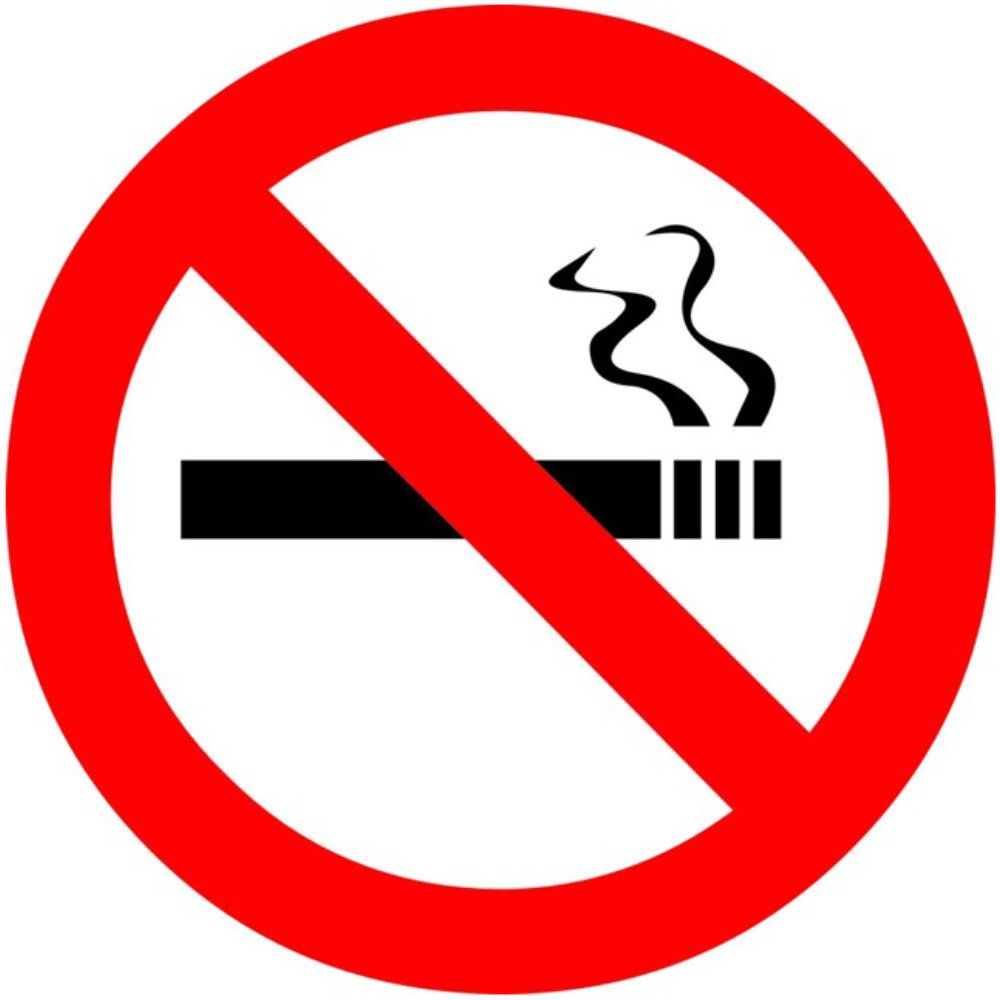 Załącznik nr 2: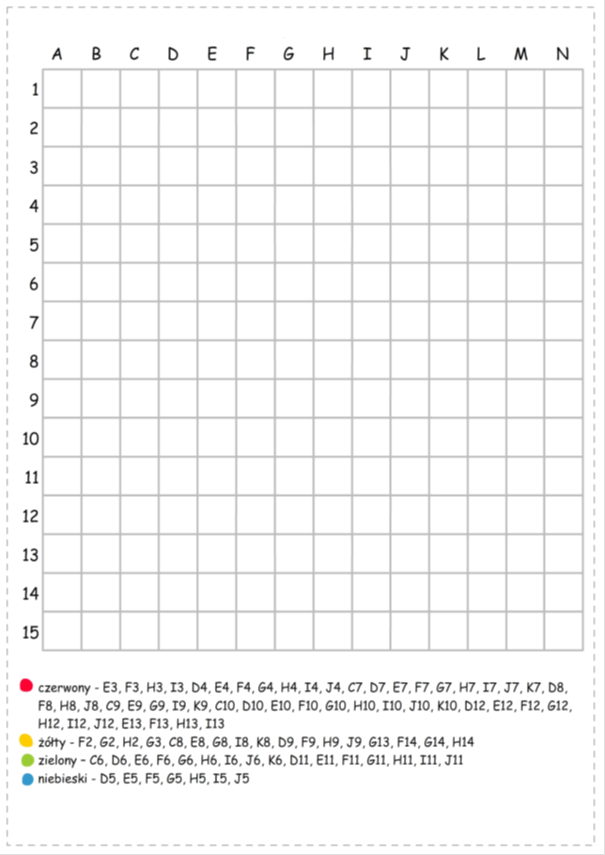 